КАРТОЧКА УЧАСТНИКА «МИНИ- «ГТО» В ШКОЛЕ»Ф.И.О. участника_____________________________________________________________________________Дата рождения                    .                  .  УИН          -                   -  II СТУПЕНЬ (9-10лет) МАЛЬЧИКИКАРТОЧКА УЧАСТНИКА «МИНИ- «ГТО» В ШКОЛЕ»Ф.И.О. участника_____________________________________________________________________________Дата рождения                    .                  .  УИН          -                   -  II СТУПЕНЬ (9-10лет) МАЛЬЧИКИ№Вид испытания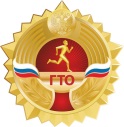 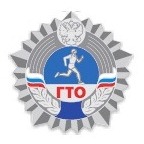 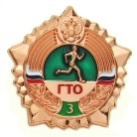 МойрезультатПодпись судьиОбязательные испытания (тесты)Обязательные испытания (тесты)Обязательные испытания (тесты)Обязательные испытания (тесты)Обязательные испытания (тесты)Обязательные испытания (тесты)Обязательные испытания (тесты)1Бег на  (с)10,411,511,92Подтягивание из виса на высокой перекладине (количество раз)5322или  сгибание и разгибание рук в упоре  лежа на полу 2213103Наклон вперед из положения стоя с прямыми ногами на полу (количество раз) +8+4+24Прыжок в длину с места точком двумя ногами (см)1601401305Метание мяча весом  (м)2722196Поднимание туловища из положения лежа на спине (количество раз за 30 секунд)282625Кол-во испытаний (тестов), которое необходимо выполнить для получения школьного знака отличия КомплексаКол-во испытаний (тестов), которое необходимо выполнить для получения школьного знака отличия Комплекса666№Вид испытанияМойрезультатПодпись судьиОбязательные испытания (тесты)Обязательные испытания (тесты)Обязательные испытания (тесты)Обязательные испытания (тесты)Обязательные испытания (тесты)Обязательные испытания (тесты)Обязательные испытания (тесты)1Бег на  (с)10,411,511,92Подтягивание из виса на высокой перекладине (количество раз)5322или  сгибание и разгибание рук в упоре  лежа на полу 2213103Наклон вперед из положения стоя с прямыми ногами на полу (количество раз) +8+4+24Прыжок в длину с места точком двумя ногами (см)1601401305Метание мяча весом  (м)2722196Поднимание туловища из положения лежа на спине (количество раз за 30 секунд)282625Кол-во испытаний (тестов), которое необходимо выполнить для получения школьного знака отличия КомплексаКол-во испытаний (тестов), которое необходимо выполнить для получения школьного знака отличия Комплекса666